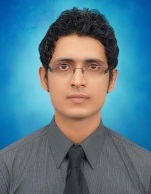        Date of Birth: 10th January 1987 E-mail : mohammad.faraz.369711@2freemail.com Objective:To pursue a career oriented job related with my qualification & experience where my inter-personal skills can be utilized to achieve the objective of the organization which provides me an opportunity of continuous learning. Academic Qualification: 	M.Sc. in Petroleum Technology, 1st Division (University of Karachi) B.Sc. in Mathematics, 2nd Division (Federal Urdu University)Intermediate (Pre-engineering) Matric (Science)Extra Qualification:Six Level English Language Certificate (Pakistan American Culture Center)Graphics Designing Certificate (Memon Industrial & Technical Institute)MS Office Free handFront page (2003)Internet & e-mailTyping speed (40 wpm)Certificates & Membership: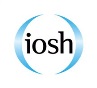 Recently Completed            Managing safely, 4.0 certified from U.K.  Certificate of “Artificial Lift” Technology of PetroleumCertificate of  “Pipeline and Corrosion” in Petroleum IndustryAttended Two days’ workshop in the NED University, on the topic of Renewable and Non Renewable Energy production globally. Made a research report & presentation of the Supply Chain Management on “Chevron Pakistan Limited” with the help & support by the Company.Visited to OGDCL “Tando Alam Oil Field Complex” & attended the seminar by the Drilling EngineerVisited to OGDCL “BOBI Gas Condensate Field” & attended the seminar by the Production EngineerOrganized the Chapter (Society of Petroleum Engineers) in the University of KarachiAcquired the International Membership of  SPE (Society of Petroleum Engineers)Skills & Abilities:I am able to deliver my knowledge, and have great leadership qualityPassionate and highly motivated hard workerKeen observer and effective communicatorResponsible, Energetic & result orientedExperience:Currently working as“Warehouse Manager” in the Skill Glass Manufacturing Company Since April, 2015 Three years working experience as “Office Assistant” in the firm “Discover Security Consultants” (Legal Documentation work related to trade Mark & Copyright of counterfeit & infringement of products) (from April, 2009 to October, 2012)Job Responsibilities:Preparing and maintaining records of all inventory.Compiling inventory reports and issuing them to management.Supporting shipping preparation and loading.Investigating inventory shortages and discrepancies.Posting weights and shipping charges.Data entry and loading other necessary information into the software programs.Oversee overall financial management, planning, systems and controls.Making reports and Invoices for the clients and sending them with full detailed information.Profile:   	Nationality:          		 PakistaniMarital Status:      		 SingleDomicile PRC: 		 Karachi, SindhReligion:                		 Islam